Publicado en Madrid el 15/02/2021 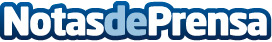 Las finanzas personales y familiares son dos de las principales causas de estrés en España, según CignaLa tensión originada por las preocupaciones económicas se denomina ‘estrés financiero’ y puede contribuir a la aparición de algunas dolencias físicas y psicológicas: alteraciones del sistema inmune, problemas cardiovasculares, dolor muscular, depresión o insomnioDatos de contacto:Pablo Gómez Salcedo634955019Nota de prensa publicada en: https://www.notasdeprensa.es/las-finanzas-personales-y-familiares-son-dos Categorias: Nacional Finanzas Sociedad Medicina alternativa Bienestar http://www.notasdeprensa.es